Пример 1Запись канала:Набираем нужную частоту с клавиатуры. Если частота не набирается, тогда корректируем шаг перестройки через пункт 1. Стандартный шаг 25 кГц;Устанавливаем мощность передатчика однократным нажатием кнопки "#";Задаём при необходимости остальные параметры будущего канала: тоны CTCSS/DCS, репитерный сдвиг частоты и т.д.;Заходим в "MENU", выбираем 27 пункт, еще раз нажимаем "MENU";Выбираем номер канала СН из 127 возможных кнопками "▲▼";Подтверждаем запись канала нажатием кнопки "MENU";Выходим из меню, нажав "Exit";Пример 2Запись канала с разнесённой частотой приёма и передачи:Набираем частоту приёма будущего канала, предварительно установив нужный шаг перестройки;Заходим в меню и выбираем пункт 25. Включаем сдвиг частоты вниз или вверх, выбрав символы [-] или [+]. Сохраняем сдвиг, нажав "MENU";Находясь в меню, выбираем пункт 26. Кнопками "▲▼" устанавливаем величину сдвига (от 0 до 69,99 МГц). Сохраняем изменения, нажимая однократно "MENU";При необходимости задаём нужный субтон CTCSS или DCS из ряда аналоговых и цифровых кодов через пункты меню 10 - 13: а) только на приём; б) только на передачу; в) на приём и передачу;Задаём остальные параметры канала, если это необходимо. Сохраняем все настройки кнопкой "MENU", затем выходим из меню;Проверяем сдвиг частоты при передаче, нажимая РТТ - частота должна меняться на заданную величину;Пример 3Удаление каналов:Заходим в меню, нажав кнопку "MENU";Находим пункт 28 кнопками "▲▼";Ещё раз нажимаем "MENU" и выбираем кнопками "▲▼" номер канала СН, который нужно удалить;Подтверждаем удаление нажатием "MENU";Выбираем следующий канал для удаления или выходим из меню, нажав клавишу "Exit";Примечание: записать канал можно по отдельности для приёмников А и В со своими параметрами. Для этого станция имеет независимые приёмники и двойную кнопку РТТ, благодаря которой вызов можно осуществлять с канала А или В, не переключая каналы.Внимание! У данной модели рации при установке аккумулятора есть одна особенность: необходимо прижать аккумулятор к станции, предварительно сместив его немного вниз так, чтобы он попал в пазы. Затем следует, прижимая верхнюю его часть, задвигать до щелчка. Аккумулятор должен свободно дойти до упора. При затрудненном движении, его нужно снять и повторить процедуру заново. Для снятия аккумулятора нужно нажать две боковых кнопки, расположенных в верхней его части, а затем потянуть вниз.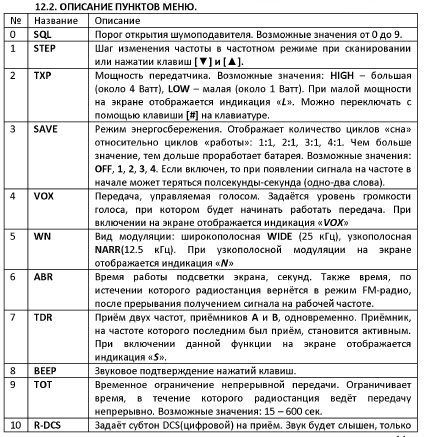 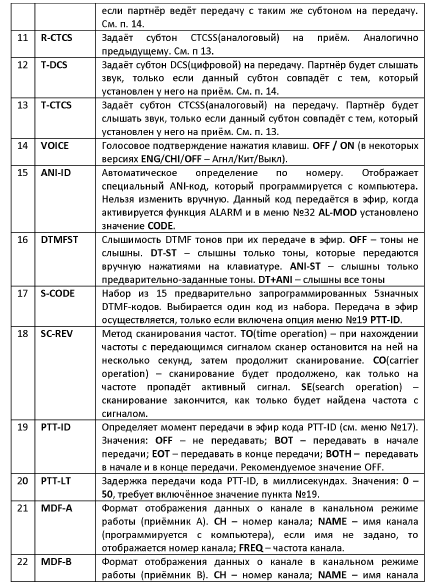 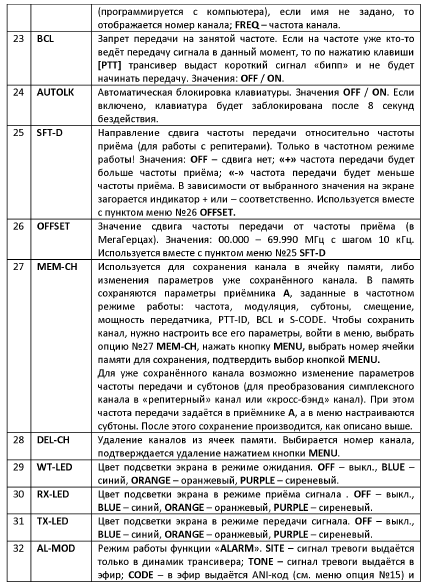 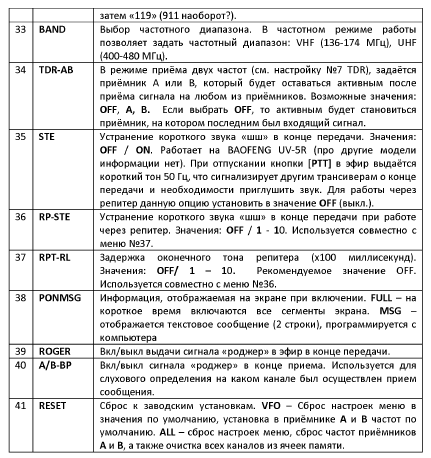 